Объекты имущества Чувашской Республики, предлагаемые к продаже С дополнительными сведениями об объектах продажи можно ознакомиться:на Национальной электронной площадке АО «Электронные торговые системы» https://www.etp-torgi.ru;на официальном сайте Российской Федерации для размещения информации о проведении торгов www.torgi.gov.ru и на сайте Минюста Чувашии;по адресу: 428018, Чувашская Республика, г. Чебоксары, К. Иванова,84. График работы с 8.00 до 17.00 ежедневно (кроме субботы и воскресенья),  перерыв с 12.00 до 13.00, адрес электронной почты е-mail: mio7@cap.ru. Телефон:  (8352) 64-21-40.г. Чебоксары, ул. Космонавта Николаева А.Г., д. 14аг. Чебоксары, ул. Космонавта Николаева А.Г., д. 14аг. Чебоксары, ул. Космонавта Николаева А.Г., д. 14аг. Чебоксары, ул. Космонавта Николаева А.Г., д. 14а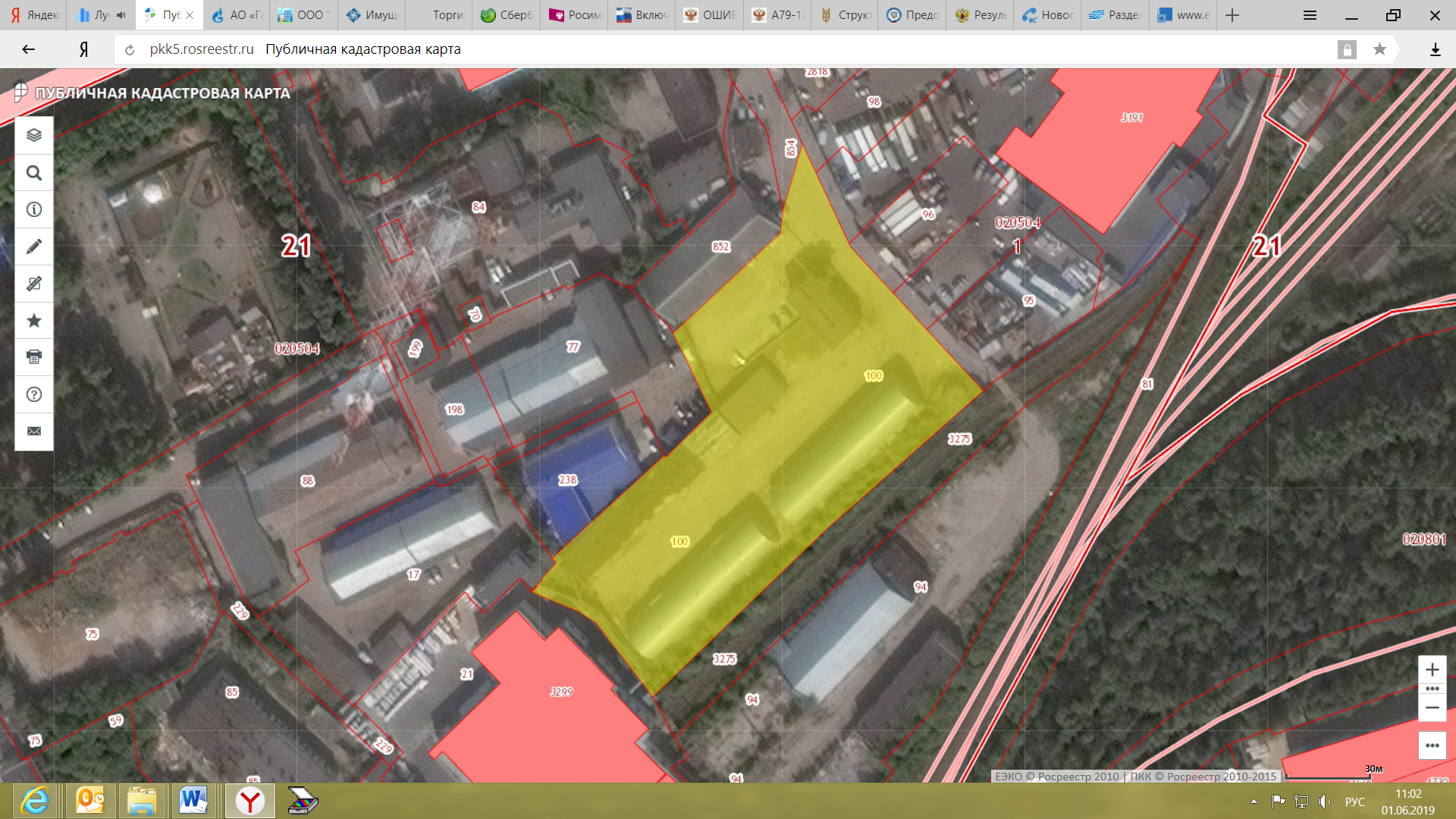 Земельный участок (кадастровый номер: 21:01:020504:100, 11594 кв. метров)6 объектов недвижимого имуществаДАТА ТОРГОВ11.07.2019Торговая процедура «Аукцион № 5495-3»https://www.etp-torgi.ru/trades/privatization/Auction2/?action=view&id=13295#lot_3Начальная цена48 425 118 рублей с учетом НДСОКОНЧАНИЕ ПРИЕМА ЗАЯВОК05.07.2019Торговая процедура «Аукцион № 5495-3»https://www.etp-torgi.ru/trades/privatization/Auction2/?action=view&id=13295#lot_3г. Чебоксары, ул. Энгельса, д. 24г. Чебоксары, ул. Энгельса, д. 24г. Чебоксары, ул. Энгельса, д. 24г. Чебоксары, ул. Энгельса, д. 24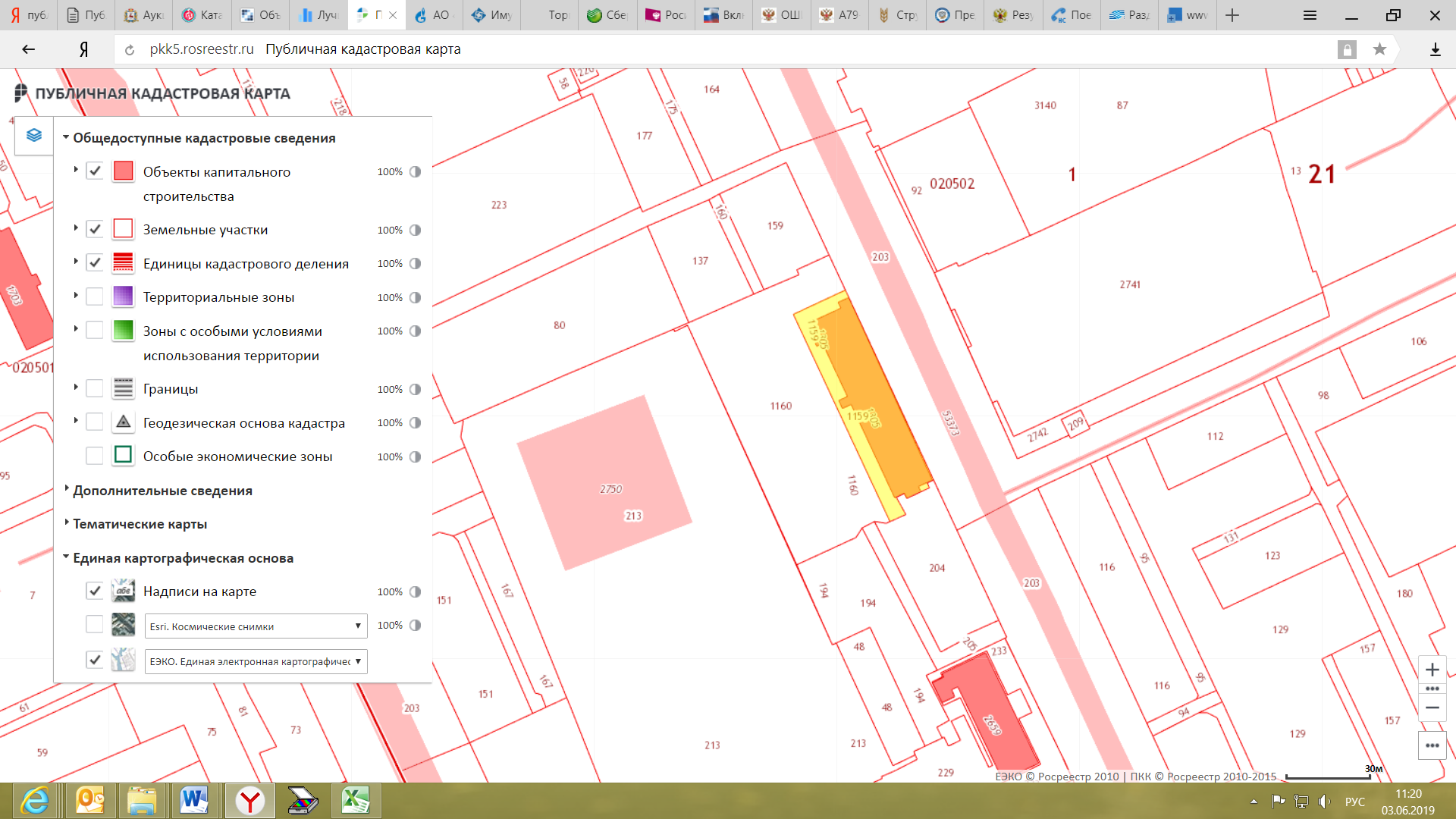 Земельный участок (кадастровый номер 21:01:020502:1159, 1 535 кв. метров)Здание (кадастровый номер 21:01:000000:1305, 3929,4 кв. м) ДАТА ТОРГОВ28.06.2019Торговая процедура «Аукцион № 5467-3»https://www.etp-torgi.ru/trades/privatization/Auction2/?action=view&id=13288#lot_3Начальная цена35 885 800 рублей с учетом НДСОКОНЧАНИЕ ПРИЕМА ЗАЯВОК24.06.2019Торговая процедура «Аукцион № 5467-3»https://www.etp-torgi.ru/trades/privatization/Auction2/?action=view&id=13288#lot_3г. Новочебоксарск, ул. Набережная, д. 44г. Новочебоксарск, ул. Набережная, д. 44г. Новочебоксарск, ул. Набережная, д. 44г. Новочебоксарск, ул. Набережная, д. 44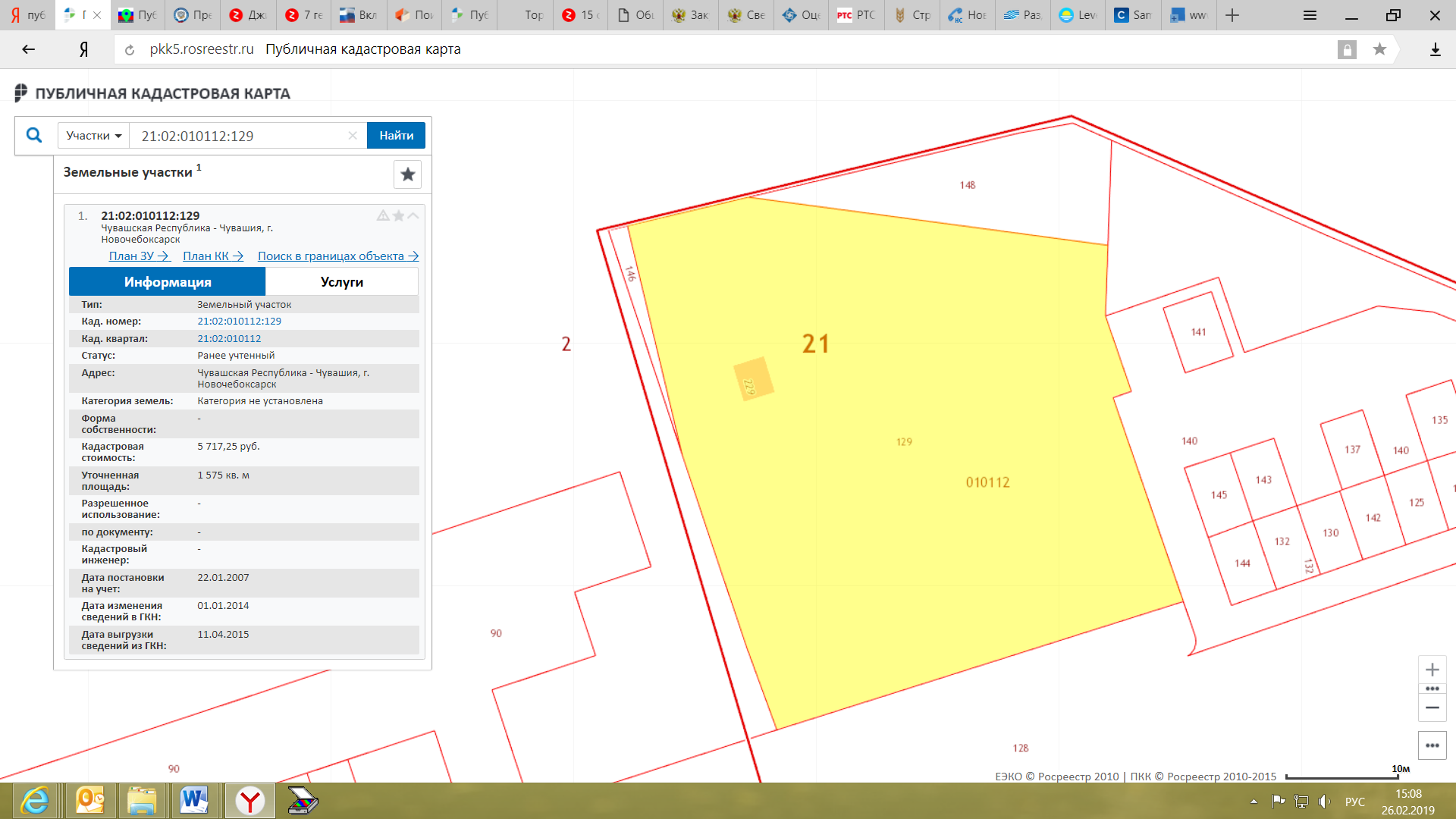 Земельный участок (кадастровый номер 21:02:000000:80, 1775 кв. м)Теплица (кадастровый номер 21:02:000000:1427, 405,9 кв. м.)Объекты движимого имуществаДАТА ТОРГОВ11.07.2019Торговая процедура «Аукцион № 5495-2»https://www.etp-torgi.ru/trades/privatization/Auction2/?action=view&id=13295#lot_2Начальная цена1 467 764  рублей с учетом НДСОКОНЧАНИЕ ПРИЕМА ЗАЯВОК05.07.2019Торговая процедура «Аукцион № 5495-2»https://www.etp-torgi.ru/trades/privatization/Auction2/?action=view&id=13295#lot_2г. Канаш, ул. Московская, д. 12г. Канаш, ул. Московская, д. 12г. Канаш, ул. Московская, д. 12г. Канаш, ул. Московская, д. 12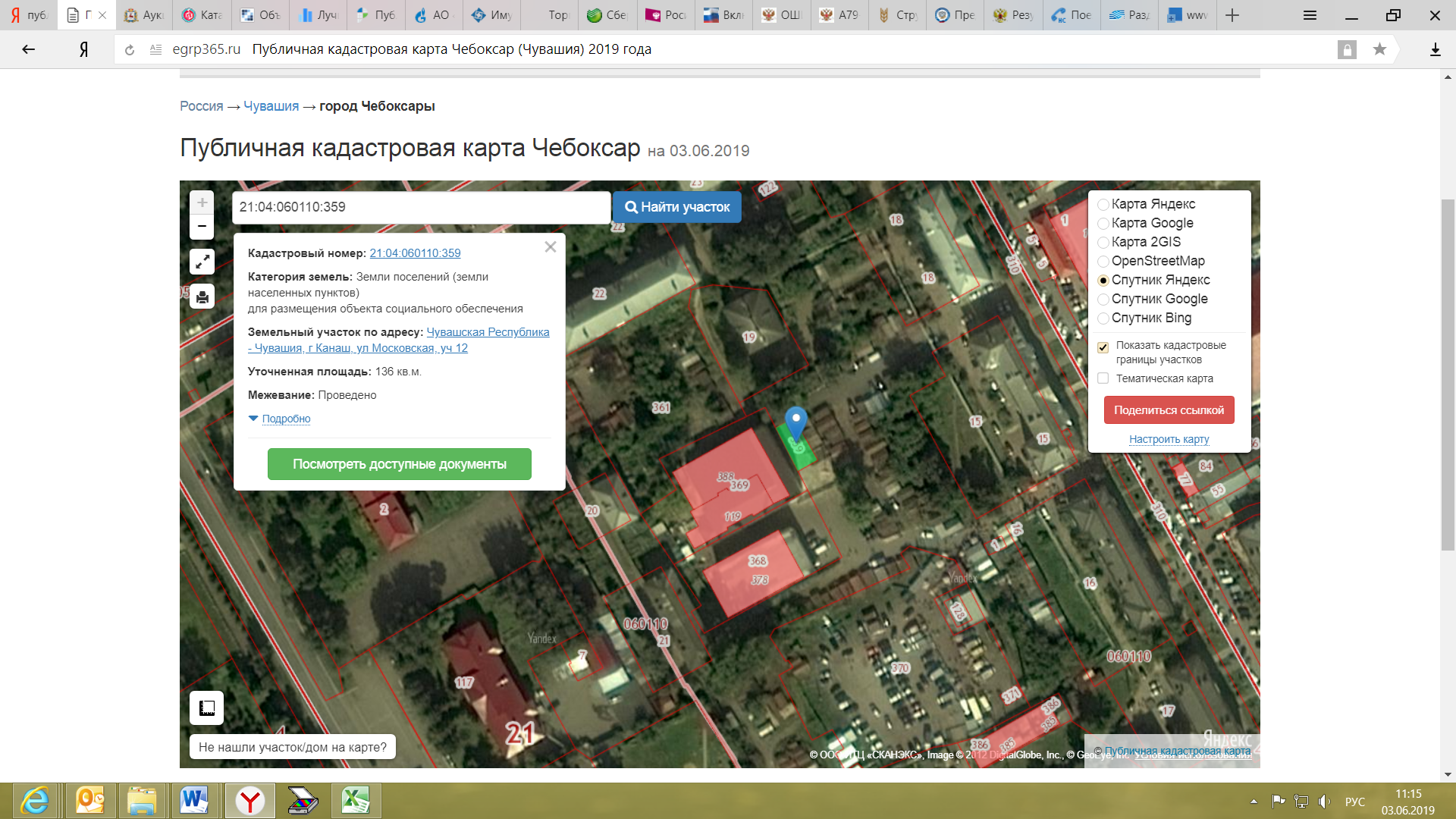 Земельный участок (кадастровый номер 21:04:060110:359, 136 кв. метров)Гараж (кадастровый номер 21:04:060111:170, 89,4 кв.м)ДАТА ТОРГОВ28.06.2019Торговая процедура «Аукцион № 5467-1»https://www.etp-torgi.ru/trades/privatization/Auction2/?action=view&id=13288#lot_1Начальная цена427 600 рублей с учетом НДСОКОНЧАНИЕ ПРИЕМА ЗАЯВОК24.06.2019Торговая процедура «Аукцион № 5467-1»https://www.etp-torgi.ru/trades/privatization/Auction2/?action=view&id=13288#lot_1г. Алатырь, ул. Промышленная, д. 14г. Алатырь, ул. Промышленная, д. 14г. Алатырь, ул. Промышленная, д. 14г. Алатырь, ул. Промышленная, д. 14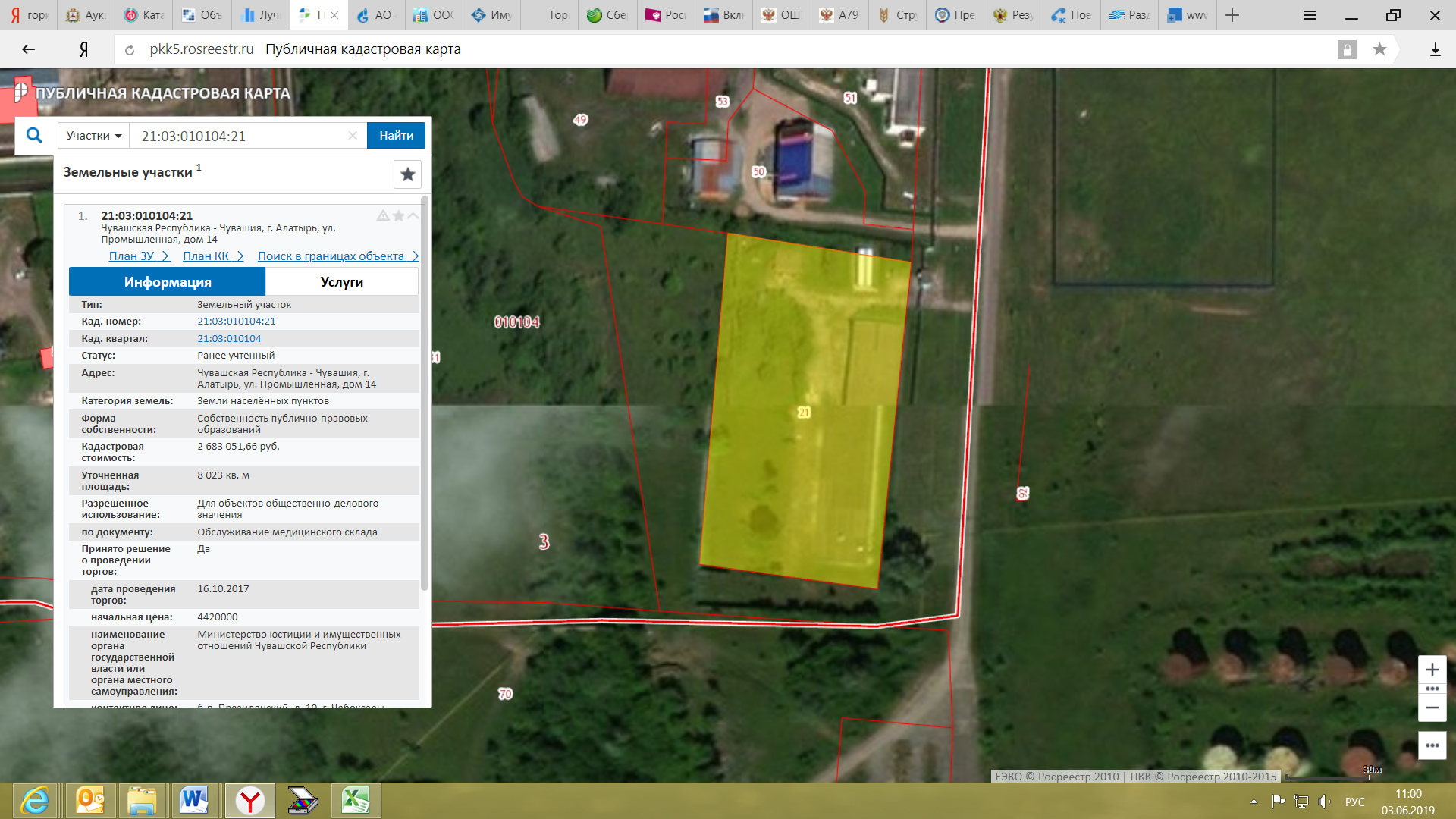 Земельный участок (кадастровый номер 21:03:010104:21, 8023  кв. метров)4 объекта недвижимого имуществаОбъекты движимого имуществаДАТА ТОРГОВ02.07.2019Торговая процедура «Аукцион № 5480-1»https://www.etp-torgi.ru/trades/privatization/Auction2/?action=view&id=13289#lot_1Начальная цена6 479 940 рублей с учетом НДСОКОНЧАНИЕ ПРИЕМА ЗАЯВОК26.06.2019Торговая процедура «Аукцион № 5480-1»https://www.etp-torgi.ru/trades/privatization/Auction2/?action=view&id=13289#lot_1Чебоксарский район, Синьял-Покровское сельское поселение, д. Синьял-Покровское, ул. Советская, д.10Чебоксарский район, Синьял-Покровское сельское поселение, д. Синьял-Покровское, ул. Советская, д.10Чебоксарский район, Синьял-Покровское сельское поселение, д. Синьял-Покровское, ул. Советская, д.10Чебоксарский район, Синьял-Покровское сельское поселение, д. Синьял-Покровское, ул. Советская, д.10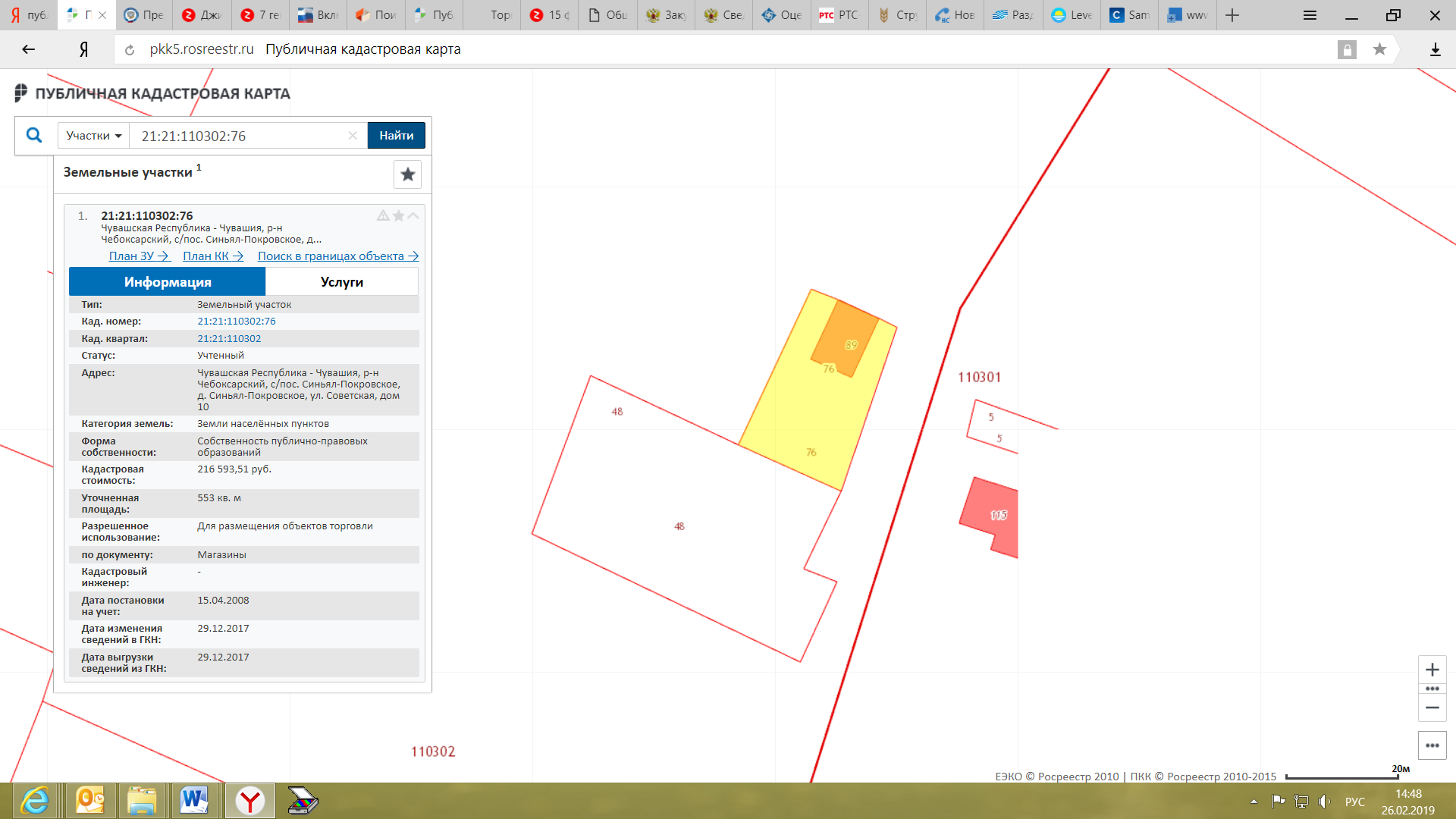 Земельный участок (кадастровый номер 21:21:110302:76, 553 кв. метров)Нежилое здание (кадастровый номер 21:21:110302:89, 78,4 кв. метра)ДАТА ТОРГОВ11.07.2019Торговая процедура «Аукцион № 5495-1»https://www.etp-torgi.ru/trades/privatization/Auction2/?action=view&id=13295#lot_1Начальная цена648 413 рублей с учетом НДСОКОНЧАНИЕ ПРИЕМА ЗАЯВОК05.07.2019Торговая процедура «Аукцион № 5495-1»https://www.etp-torgi.ru/trades/privatization/Auction2/?action=view&id=13295#lot_1Красноармейский район,  д. Досаево,  пер. Зеленый, д. 4, пом. 1-5Красноармейский район,  д. Досаево,  пер. Зеленый, д. 4, пом. 1-5Красноармейский район,  д. Досаево,  пер. Зеленый, д. 4, пом. 1-5Красноармейский район,  д. Досаево,  пер. Зеленый, д. 4, пом. 1-5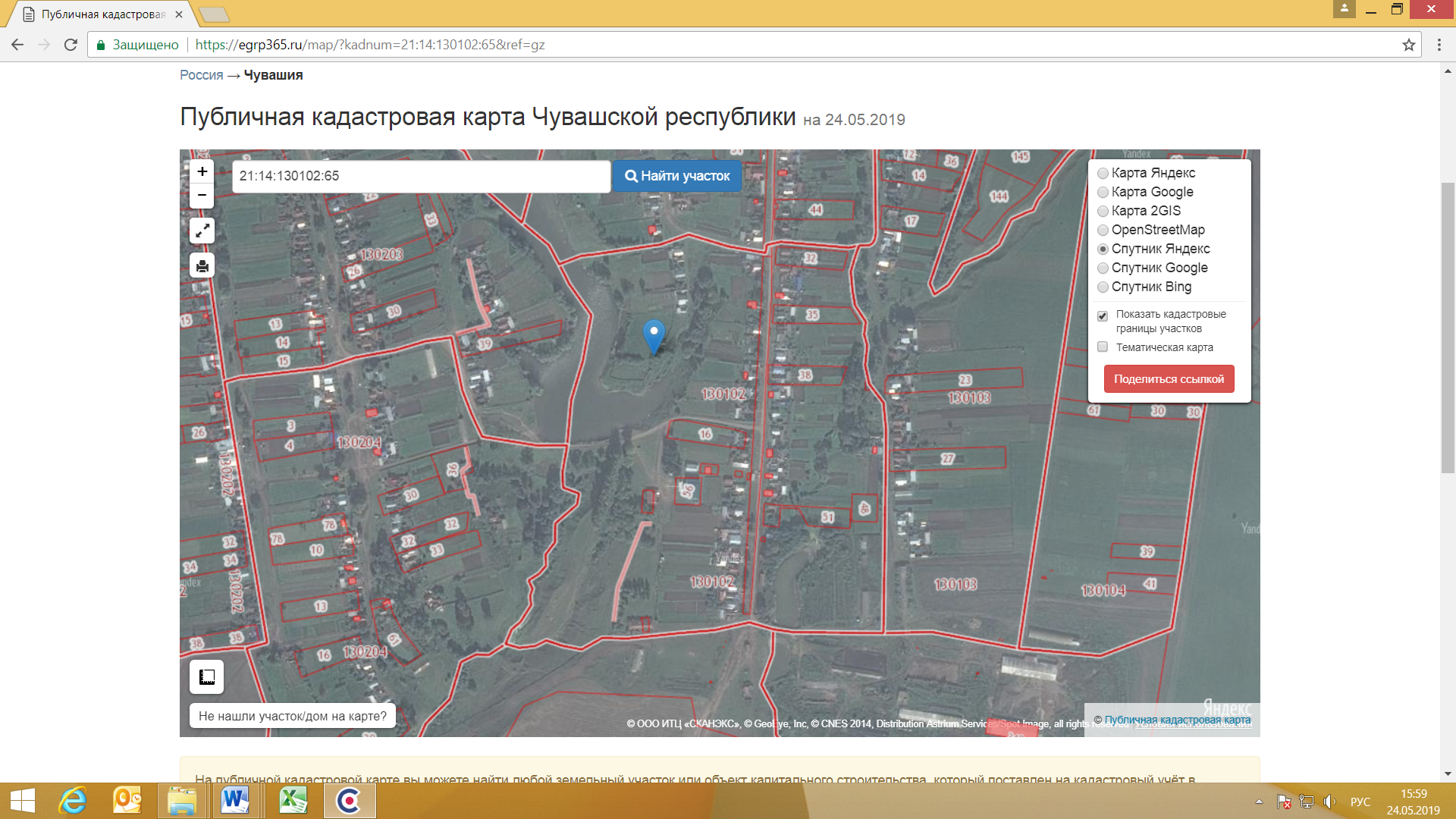 Нежилое помещение (кадастровый номер 21:14:130102:65, 63,6 кв. м)ДАТА ТОРГОВ28.06.2019Торговая процедура «Аукцион № 5467-2»https://www.etp-torgi.ru/trades/privatization/Auction2/?action=view&id=13288#lot_2Начальная цена388 700 рублей с учетом НДСОКОНЧАНИЕ ПРИЕМА ЗАЯВОК24.06.2019Торговая процедура «Аукцион № 5467-2»https://www.etp-torgi.ru/trades/privatization/Auction2/?action=view&id=13288#lot_2